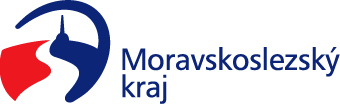 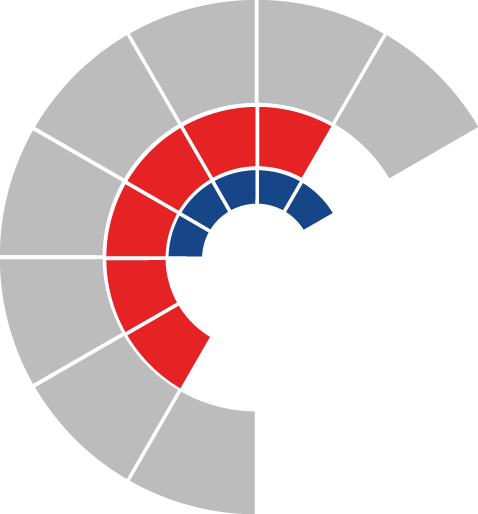 						Výbor pro dopravu zastupitelstva kraje 										 Výpis z usneseníČíslo jednání:	VD12		Datum konání:	30.8.2022Číslo usnesení: 12/91Výbor pro dopravu zastupitelstva krajebere na vědomíinformaci o připravované stavbě prodejny potravin Lidl v Klimkovicíchdoporučujezastupitelstvu krajerozhodnout uzavřít Memorandum o spolupráci při přípravě a realizaci stavby okružní křižovatky na silnici II. třídy č. II/647 v Klimkovicích mezi Moravskoslezským krajem, městem Klimkovice a společností Lidl Česká republika v.o.s. dle přílohy č. 1 předloženého materiáludoporučujezastupitelstvu krajerozhodnout o závazku v roce 2024 v celkové výši 5 mil. Kč k zajištění spolufinancování realizace stavby okružní křižovatky na silnici II. třídy č. II/647 v KlimkovicíchZa správnost vyhotovení:Ing. Natálie Kapcalová, v.r.V Ostravě dne 30.8.2022Ing. Vladimír Návrat, v.r.předseda výboru pro dopravu